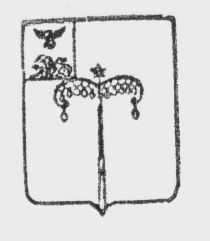 МУНИЦИПАЛЬНый РАЙОН «Красногвардейский район»Белгородской областиМУНИЦИПАЛЬНЫЙ СОВЕТ МУНИЦИПАЛЬНОГО РАЙОНА «Красногвардейский Район»РЕШЕНИЕ                      2022 года                                                                                                                                              № «О внесении дополнения в решениеМуниципального совета от 24 декабря 2021 года № 17 «Об утверждении Положения о муниципальном контроле на автомобильном транспорте, городском наземном электрическом транспорте и в дорожном хозяйстве в Красногвардейском районе»В соответствии с пунктом 1 статьи 13 Федерального закона от 8 ноября 2007 года № 257-ФЗ «Об автомобильных дорогах и о дорожной деятельности в Российской Федерации и о внесении изменений в отдельные законодательные акты Российской Федерации», Федеральным законом от       6 октября 2003 года № 131-ФЗ «Об общих принципах организации местного самоуправления в Российской Федерации», Федеральным законом от 31 июля 2020 года № 248-ФЗ «О государственном контроле (надзоре) и муниципальном контроле в Российской Федерации», Уставом муниципального района «Красногвардейский район» Белгородской области Муниципальный совет в Красногвардейского района р е ш и л:          1. Внести дополнение в решение Муниципального совета Красногвардейского района от 24 декабря 2021 года №17 «Об утверждении Положения о муниципальном контроле на автомобильном транспорте, городском наземном электрическом транспорте и в дорожном хозяйстве в Красногвардейском районе:	- пункт 3 «Виды профилактических мероприятий, которые проводятся при осуществлении муниципального контроля» дополнить абзацем следующего содержания «Индикаторы риска нарушения обязательных требований, используемые для определения необходимости   проведения внепланового контрольного мероприятия при осуществлении муниципального контроля на автомобильном транспорте и в дорожном хозяйстве, указаны в приложении 1 к настоящему Положению»  (прилагается).2. Контроль за исполнением настоящего решения возложить на постоянную комиссию по строительству, транспорту, связи и ЖКХ Муниципального совета Красногвардейского района (Марков Н.С.). 3. Настоящее решение опубликовать в порядке, установленном Уставом муниципального района «Красногвардейский район» Белгородской области.Приложение №1к Положению о муниципальном контроле на автомобильном транспорте и в дорожном хозяйстве в границах                                                                                Красногвардейского районаИндикаторы риска нарушения обязательных требований, используемые для определения необходимости   проведения внепланового контрольного мероприятия при осуществлении муниципального контроля на автомобильном транспорте и в дорожном хозяйстве в границах Красногвардейского района           Поступление сведений, полученных с соблюдением требований законодательства, из любых источников, обеспечивающих их достоверность, в том числе в ходе проведения профилактических мероприятий, контрольных мероприятий, от государственных органов, органов местного самоуправления и организаций в рамках межведомственного информационного взаимодействия, по результатам предоставления гражданам и организациям государственных и муниципальных услуг, из обращений контролируемых лиц, иных граждан и организаций, из сообщений средств массовой информации, а также сведений, содержащихся в информационных ресурсах, свидетельствующих о наличии нарушений обязательных требований:         а) к эксплуатации объектов дорожного сервиса, размещенных в полосах отвода и (или) придорожных полосах автомобильных дорог местного значения общего пользования в границах Красногвардейского района;          б) к осуществлению работ по капитальному ремонту, ремонту и содержанию автомобильных дорог местного значения общего пользования в границах Красногвардейского района и искусственных дорожных сооружений на них (включая требования к дорожно-строительным материалам и изделиям) в части обеспечения сохранности автомобильных дорог;           в) к оборудованию остановочных пунктов, предназначенных для обслуживания пассажиров муниципальных маршрутов регулярных перевозок на автомобильных дорогах местного значения общего пользования в границах Красногвардейского района;           г) к деятельности контролируемых лиц, осуществляющих перевозки пассажиров по муниципальным маршрутам регулярных перевозок. 